КОНТРОЛЬНО-СЧЁТНАЯ ПАЛАТАШимского муниципального района(Контрольно-счётная палата)ул.Новгородская, д.21, р.п. Шимск, Новгородская обл., Россия, 174150  e-mail:  ksp_shimsk@mail.ru__________________________________________________________________ЗАКЛЮЧЕНИЕ № 13по результатам внешней проверки годового отчета об исполнении бюджета Шимского муниципального района за 2018 годп. Шимск                                                                                                26.04.2019г.Настоящее Заключение на отчет об исполнении бюджета Шимского муниципального района за 2018 год (далее – заключение) подготовлено Контрольно-счётной палатой Шимского муниципального района (далее-Контрольно-счётная палата, КСП) в соответствии с пунктом 4  статьи 264.4. Бюджетного кодекса Российской Федерации, со статьей  9 Федерального закона от 07.02.2011 № 6-ФЗ «Об общих принципах организации и деятельности контрольно-счётных органов субъектов Российской Федерации и муниципальных образований»,  пунктом 4  статьи 29 Положения о бюджетном процессе в Шимском муниципальном районе, утвержденным решением Думы Шимского муниципального района от 05.12.2013 № 269 (с учетом последующих изменений) (далее- Положение о бюджетном процессе), статьей 8 Положения о Контрольно-счётной палате Шимского муниципального района, утвержденным решением Думы  Шимского муниципальногорайона  от 16.11.2011 № 90, пунктом 1.5. части 1 плана работы Контрольно-счётной палаты Шимского муниципального района на 2019 год, утвержденного приказом председателя  Контрольно-счётной палаты Шимского муниципального района от 28.12.2018 № 25.1. Общие положенияГодовой отчет об исполнении бюджета Шимского муниципального района за 2018 год (далее – годовой отчёт) и проект Решения Думы Шимского муниципального района «Об исполнении бюджета муниципального района за 2019 год» (далее -  проект решения об исполнении бюджета), иные документы, подлежащие представлению одновременно с годовым отчетом, направлены первым заместителем Главы Администрации муниципального района А.Ю. Шишкиным в Контрольно-счётную палату Шимского муниципального района (далее – Контрольно-счётная палата, КСП)  своевременно – 27.03.2019 года (исх. № М19-977-И) и отвечают требованиям бюджетного законодательства Российской Федерации.Настоящее заключение подготовлено на основе проверки проекта решения об исполнении бюджета и результатов внешних проверок годовой бюджетной отчетности главных администраторов средств бюджета Шимского муниципального района, проведенных в соответствии со статьей 264.4. Бюджетного кодекса Российской Федерации (далее – БК РФ) и статьей 29 Положения о бюджетном процессе. Контрольно-счётной палатой внешняя проверка годового отчета осуществлялась в соответствии с Порядком проведения внешней проверки годового отчета об исполнении бюджета Шимского муниципального района, утвержденным Решением Думы Шимского муниципального района от 19.02.2014 № 297.Внешняя проверка годового отчёта об исполнении бюджета муниципального района представляет собой систему действий по проверке состава годовой отчётности, её соответствия установленным формам, достоверности отражения показателей в бюджетной отчётности.Проведённая Контрольно-счётной палатой проверка включила в себя:- внешнюю проверку бюджетной отчётности 4 главных администраторовбюджетных средств;- подготовку заключения на годовой отчёт об исполнении бюджета муниципального района.Настоящее Заключение подготовлено с учётом требований Стандартавнешнего муниципального финансового контроля СВМФК 03  «Проведение внешней проверки годового отчета об исполнении бюджета муниципального района совместно с проверкой достоверности годовой бюджетной отчетности главных администраторов бюджетных средств», утверждённого приказом Контрольно-счётной палаты от 20.05.2014 № 6.При подготовке заключения использованы данные статистической и бюджетной отчетности, иные материалы, представленные по запросам  Контрольно-счётной палаты Комитетом по управлению муниципальным имуществом и экономике Администрации Шимского муниципального района (далее -КУМИиЭ),Комитетом финансов Администрации Шимского муниципального района (далее- Комитет финансов), Администрацией Шимского муниципального района (далее-Администрация муниципального района, Администрация района).2.  Анализ социально-экономического  развитияШимского муниципального районаза 2018 год Общая оценка социально-экономической ситуации в районеПлощадь Шимского муниципального района  составляет 1836,8  кв. км.    В состав района входят 1 городское и 3 сельских поселения. В границах           муниципального района расположено 127 населенных пунктов.                        Административным центром является рабочий поселок Шимск. Численность населения  района на 01.01.2019 составила 11361человек, в том числе городского - 3658 человек, сельского –7703 человека. Территориальная структура расселения показывает, что в районе преобладает сельское население, на долю которого приходится порядка 67,8 % от общей численности населения района. Число сельских жителей на 1000 горожан в Шимском районе составляет 2106 человек.   В последние годы наблюдается тенденция к увеличению доли городского населения. С 2001 года  уровень урбанизации увеличился на 3,3 %. Плотность населения района составляет  6,2 человека на 1 км2. На территории района  на 01.01.2019 зарегистрировано 152 организации. По видам экономической деятельности организации распределяются следующим образом:  в сфере «сельское, лесное хозяйство, охота, рыболовство и рыбоводство» занято 17,8 % от  общего количества организаций района;  количество организаций, относящихся к сфере  деятельности  «государственное управление и обеспечение военной безопасности» - 13,2 %,  в сфере «торговля оптовая и розничная, ремонт автотранспортных средств и мотоциклов» - 11,2 % предприятий, в области «образование» занято 9,9 % организаций;   по виду деятельности «обрабатывающие производства» осуществляют деятельность  8,6 %.Количество предпринимателей, учтенных в статистическом регистре,  составило 241 человек. Основная доля предпринимателей (36,5 %) заняты в сфере   «торговля  и ремонт автотранспортных средств»; в сфере «сельское, лесное хозяйство, охота, рыболовство и рыбоводство» занято 17,0 % предпринимателей; деятельность по транспортировке и хранению осуществляют  27,0 % предпринимателей; в строительном бизнесе  занято  11,6 %; в сфере деятельности «обрабатывающие производства» - 4,6 %.Шимский  муниципальный район занимает выгодное транспортно-географическое положение, имеет разветвленную транспортную сеть, ресурсы для организации перерабатывающих производств, свободные участки для размещения новых предприятий и организации сельскохозяйственного производства.Основной целью  деятельности Шимского муниципального района является улучшение условий жизни населения. Исходя из этого, работа Администрации муниципального района   направлена на решение задач в области  укрепления экономического потенциала муниципального образования, повышения качества и доступности услуг на основе развития  инфраструктуры района, рационального использования бюджетных и внебюджетных средств, муниципального имущества и земельных ресурсов, что позволило обеспечить положительную динамику основных социальных и экономических показателей:		среднемесячная  заработная плата работников крупных и средних организаций за январь – ноябрь 2018  года составила  30993,20 рублей, темп роста к уровню 2017 года – 110,0 %;средний размер пенсии по району  на 01 января 2019  года составил           12072,52 рубля, что на 0,4 %  больше, чем на 01.01.2018;индекс физического объема инвестиций в основной капитал (в % к январю-сентябрю 2017 года) составил 31,9;объем производства промышленной продукции за 2018 год составил 230,6 млн. рублей (102,1 % к уровню 2017 года);оборот розничной торговли на душу населения за 12 месяцев 2018 года составил 69415 рублей, в сопоставимых ценах – 100,7 %);  	произведено мяса (скот и птица на убой в живой массе) за отчетный период  216,4 тонны (83,5% к уровню прошлого года); 	ввод в действие жилых домов за 2018 год составил        5582 кв. м., что на 40,9 % больше уровня прошлого года.3.  Анализ бюджетного процесса в Шимском муниципальном районе.Бюджетный процесс в Шимском муниципальном районе основывается на положениях БК РФ, бюджетного законодательства Новгородской области, Устава Шимского муниципального района, Положения о бюджетном процессе.В 2018 году бюджетный процесс в Шимском муниципальном районе осуществлялся в соответствии с Положением о бюджетном процессе и Решением  Думы Шимского муниципального района от 25.12.2017 №172 «О бюджете муниципального района на 2018 год и на плановый период 2019 и 2020 годов».В соответствии со статьей 31 Устава Шимского муниципального района исполнительно-распорядительным органом Шимского муниципального района, наделенным полномочиями по решению вопросов местного значения и полномочиями для осуществления отдельных государственных полномочий, является Администрация района.К полномочиям Администрации района в области бюджета и финансов относятся формирование проекта бюджета муниципального района и исполнение бюджета муниципального района (статья 32 Устава Шимского муниципального района). Полномочия по составлению и представлению в Администрацию муниципального района бюджетной отчетности муниципального района на основании сводной бюджетной отчетности главных распорядителей бюджетных средств, главных администраторов доходов бюджета муниципального района, главных администраторов источников финансирования дефицита бюджета муниципального района исполняет Комитет финансов на основании Положения о Комитете финансов Администрации Шимского муниципального района, утвержденного Решением Думы Шимского муниципального района  от 24.12.2013 № 291 (далее- Положение о Комитете финансов).Комитет финансов наделен правами юридического лица, является муниципальным казенным учреждением, образуемым для исполнения муниципальных функций по составлению и организации исполнения бюджета муниципального района, финансовое обеспечение которого осуществляется за счет средств бюджета муниципального района за основании бюджетной сметы. Комитет финансов имеет печать и штампы со своим наименованием, бланки со своим наименованием и лицевой счет в Управлении Федерального казначейства по Новгородской области.Во исполнение статей 217 «Сводная бюджетная роспись», 219.1 «Бюджетная роспись», 219.2 «Исполнение бюджета по источникам финансирования дефицита бюджета» БК РФ приказами Комитета финансов от 25.12.2013 № 105 (утратил силу 09.06.2018 года) и от 09.06.2018 №38  утвержден Порядок составления и ведения сводной бюджетной росписи бюджета муниципального района и бюджетных росписей главных распорядителей средств бюджета муниципального района (главных администраторов источников финансирования дефицита бюджета муниципального района)  (действует с 09.06.2018 года). В соответствии с частью 2 статьи 4 Положения о бюджетном процессе организация и осуществление исполнения бюджета муниципального района  на основе сводной бюджетной росписи и кассового плана возложена на Комитет финансов, который является отраслевым (функциональным) финансовым органом Администрации района, исполняющим задачи по проведению единой налоговой, финансовой и бюджетной политики, формированию основных направлений межбюджетных отношений на территории муниципального района, разработки проекта бюджета муниципального района и обеспечение его исполнения в установленном порядке (пункт 2.2.2. части 2 Положения о Комитете финансов).В соответствии со статьей 217 БК РФ исполнение бюджета муниципального района  в 2018 году осуществлялось Комитетом финансов на основе сводной бюджетной росписи, утвержденной председателем Комитета финансов до начала очередного финансового года и планового периода - 26.12.2017 года  и на конец текущего финансового года и планового периода – 25.12.2018 года. Бюджет муниципального района исполнялся через открытые в отделении Федерального казначейства по Новгородской области лицевые счёта.Годовая бюджетная отчетность об исполнении бюджета Шимского муниципального района за 2018 год представлена в Министерство финансов Новгородской области  25.02.2018 года в электронном виде в установленные сроки  и в полном объеме форм (Приказ министерства финансов Новгородской области от 18.12.2018 № 221«О сроках представления годовой бюджетной отчетности об исполнении консолидированных бюджетов муниципальных районов и бюджета городского округа Великий Новгород, сводной бухгалтерской отчетности муниципальных бюджетных и автономных учреждений за 2018 год, месячной и квартальной отчетности в 2019 году»). 4. Анализ исполнения основных характеристик бюджета муниципального района за 2018 год4.1. Основными характеристиками бюджета Шимского муниципального района  (далее-бюджет муниципального района) являются общий объем доходов бюджета муниципального района, общий объем расходов бюджета муниципального района, дефицит (профицит) бюджета муниципального района. Сведения о данных показателях в отчетном периоде представлены в Таблице 1.Таблица 1 (тыс.руб.)          Решением Думы Шимского муниципального района от 25.12.2017 № 172 «О бюджете муниципального района на 2018 и на плановый период 2019 и 2020 годов» (далее - решение о бюджете) бюджет муниципального района был утвержден на 2018 год по доходам и по расходам в сумме 267981,8 тыс. рублей. В ходе исполнения бюджета муниципального района в решение о бюджете семь раз вносились изменения по корректировке основных характеристик бюджета муниципального района, в результате которых его параметры были  увеличены: по доходам на 22572,2 тыс. рублей, по расходам - на 26050,1 тыс. рублей, по дефициту - на 3477,9 тыс. рублей. Дефицит образовался за счет направления на расходы отчетного года неиспользованных остатков средств 2017 года, в том числе на формирование дорожного фонда муниципального района в сумме 875,0 тыс. рублей.Изменения в решение о бюджете по доходам и расходам были внесены решениями Думы муниципального района, так как менялись плановые назначения по безвозмездным перечислениям и собственным доходным источникам. Согласно проекту решения годовой отчет утверждается по доходам в сумме 290599,0 тыс. рублей, что составляет 100 % от уточненного плана; по расходам в сумме 286411,4 тыс. рублей, что составляет 97,4 % от уточненного плана, с превышением доходов над расходами (профицитом) в сумме 4187,6 тыс. рублей. Образование профицита, в основном, связано с увеличением остатков на счетах по учету средств бюджета муниципального района.В ходе проверки проведён анализ поквартального исполнения бюджетарайона в сравнении с утвержденными бюджетными назначениями, а также изменений остатков средств на бюджетных счете, результаты которого представлены в Таблице 2.Таблица 2(тыс.руб.)Поквартальное исполнение бюджета муниципального района в 2018 году происходило относительно равномерно, однако наблюдается резкий скачок (7- 9 процентных пункта) в четвертом  квартале отчётного года.В четвёртом квартале отчётного года наблюдается самое высокое исполнение как доходной (28,8%) так и расходной (30,3%) части бюджета муниципального района, относительно равномерно плановому уровню исполнения  доходной  (28,8%) и расходной (28,9%) части бюджета муниципального района. Во втором квартале 2018 года фактические основные показатели исполнения бюджета муниципального района превысили плановые показатели.  Самое низкое исполнение бюджета муниципального района установлено в 3 квартале 2018 года.Остатки средств на едином счете бюджета муниципального района на конец отчетного периода составили 13024,5 тыс. рублей, в их числе неиспользованные средства областного бюджета – 2460,3 тыс. рублей. Сумма остатка увеличилась за год на 4025,6 тыс. рублейАнализ изменения остатка средств бюджета муниципального района на едином счете бюджета представлен в Таблице 3:Таблица 3( руб.)Остатки средств на едином счете бюджета муниципального района на конец отчетного периода составили 13 024,5 тыс. рублей, в их числе неиспользованные средства бюджета муниципального района  – 10 564,2 тыс. рублей.Основные причины образования остатков средств бюджета муниципального района на конец отчётного года следующие:- не освоены собственные бюджетные средства муниципального района  на осуществление дорожной деятельности  в рамках муниципальной программы «Совершенствование и развитие сети автомобильных дорог местного значения Шимского муниципального района, повышение безопасности дорожного движения в Шимском муниципальном районе»  в сумме 527,9 тыс. рублей в связи с их невостребованностью; - не освоены  бюджетные средства областного бюджета на организацию деятельности по захоронению твердых коммунальных отходов в части разработки проектно-сметной документации на рекультивацию земельных участков, загрязненных в результате расположения на них объектов размещения отходов в рамках муниципальной программы «Охрана окружающей среды и экологической безопасности Шимского муниципального района»в сумме 2460,3 тыс. рублей в связи с отсутствием потребности в полном объеме средств. Объем неосвоенных  бюджетных средств бюджета муниципального района увеличился за отчетный период на 1565,3 тыс. рублей и составил на 01.01.2019 года 10564,2 тыс. рублей.4.2.  Анализ состояния дебиторской и кредиторской задолженностиИнформация о наличии и изменении кредиторской задолженности и дебиторской задолженности в течение отчётного года представлена в Таблице 4.Таблица 4(тыс. рублей)Объём кредиторской задолженности по бюджетной деятельности за 2018год увеличился по всем видам деятельности на 2320,4 тыс. рублей, в т.ч. с бюджетными средствами  на 2452,9 тыс. рублей (или более чем в 4 раза)  и на 1 января 2019 года составил 3203,8 тыс. рублей. Объём дебиторской задолженности составил 143,7 тыс. рублей и снизился за 2018 год на 386,5 тыс. рублей (или на 72,9%).Прирост кредиторской задолженности на 1 января 2019 года отмечается по ГРБС Комитет финансов. Задолженность Министерству природных ресурсов, лесного хозяйства и экологии Новгородской области средств субвенции на осуществление отдельных государственных полномочий в сумме 2460,3 тыс. рублей образовалась по причине неисполненных лимитных обязательств  отчетного периода.Кредиторская задолженность по состоянию на 1 января 2019 года перед ИФНС России №2 по Новгородской области  составила в сумме 743,5 тыс. рублей ( на начало года задолженность составляла 750,8 тыс. рублей и в срок до 15.01.2018 года была полностью погашена).  Задолженность  образовалась  по расчетам по платежам в бюджеты - по принятым обязательствам 2019 года по сроку уплаты страховых взносов до 15.01.2019 года. Просроченная кредиторская задолженность у ГРБС отсутствует.По состоянию на 01.01.2019 года кредиторская задолженность по средствам во временное распоряжение составила 76,5 тыс. рублей по причине исполнения в декабре 2018 года победителем закупок обеспечительных мер по исполнению контракта на 2019 год. Просроченная задолженность на 01.01.2019 года составила 123,2 тыс. рублей:-   у главного администратора доходов федерального бюджета - УФНС России по Новгородской области  в сумме 39,9 тыс. рублей, сократилась за год на 1,4 тыс. рублей;- у главного администратора доходов  областного бюджета – Министерство природных ресурсов лесного хозяйства и экологии Новгородской области  в сумме 83,3 тыс. рублей.4.3.    Анализ муниципального имущества Шимского муниципального районаВ соответствии с решением Думы Шимского муниципального района  от 21.08.2013 № 239 «Об утверждении положения об управлении и распоряжении муниципальным имуществом Шимского муниципального района» уполномоченным органом по управлению и распоряжению муниципальным имуществом является комитет по управлению муниципальным имуществом и экономике Администрации Шимского муниципального района. В 2018  году План приватизации муниципального имущества  муниципального района не был утвержден. Осуществить приватизацию в 2018 году  путем продажи муниципального имущества по сведениям комитета не представлялось возможным  в связи с отсутствием заинтересованности и перспективы у субъектов рынка. В отчетном периоде было организовано и проведено 2 открытых аукциона по аренде муниципального имущества. По результатам торгов заключено 6 договоров аренды на общую сумму 440,8 тыс. рублей. Без проведения торгов заключено 5 договоров аренды на общую сумму 13,3 тыс. рублейАдминистрацией района  заключено 2 договора безвозмездного пользования  с государственными учреждениями. В 2018 году  был организован 1открытый аукцион  по аренде земельного участка. По состоянию на 1 января 2019 года комитетом ведется начисление арендной платы только по земельным участкам, находящимся в муниципальной и государственной собственности. План доходов от  аренды муниципального имущества выполнен на 106,1%,  по аренде земельных участков - на 114,9 %  . План по доходам от продажи  земельных участков выполнен на 114,1%, от получения платы за найм жилых помещений на 100%.Проводилось списание муниципального имущества, переданного в оперативное управление на основании ходатайств данных учреждений.Осуществлялась работа по перераспределению муниципального имущества, прекращению права оперативного управления, закрепления  муниципального имущества на праве оперативного управления за муниципальными учреждениями. Данная работа  проводится на основании обращений  руководителей учреждений в КУМИиЭ.  В 2018 году были приобретены 9 квартир для детей-сирот и детей оставшихся без попечения родителей на общую сумму 6356,1 тыс. рублей.В 2018 году была продолжена работа по оформлению прав муниципальной собственности по вновь поступившему имуществу в количестве 14 объектов, и по ранее учтенному имуществу в количестве 8 объектов. Оформлены права муниципальной собственности на 15 земельных участков.В течение 2018 года в казну муниципального района поступило 15 объектов недвижимости , в т.ч. 1 автомобильная дорога,  13 квартир, 1 нежилое здание и 180 объектов движимого имущества. Выбыло из казны 8 объектов недвижимости и 160 объектов движимого имущества.  В 2018 году преференция по предоставлению объекта в аренду без проведения торгов не предоставлялась.Сведения об использовании  муниципального имущества и количестве объектов казны муниципального района представлены в Таблице 5.Таблица 5Анализ Сведений нефинансовых активов, составляющих имущество казны ( р.2 ф. 0503168), отраженных в годовом отчете, и показателей Реестра муниципального имущества Шимского муниципального района  (р.2 «Имущество казны») по состоянию на 01.01.2019 года, представленных КУМИиЭ  показал отклонение показателей балансовой и остаточной стоимости муниципального имущества казны:- балансовая и остаточная стоимость недвижимого имущества казны занижена на 119 699,95 и 119 699,96 рублей соответственно;-  балансовая и остаточная стоимость движимого имущества казны завышена на 78 499,64  и 78500,00 рублей соответственно; Нематериальные активы в составе имущества казны согласно  данным Реестра муниципального имущества Шимского муниципального района отсутствуют, однако, в годовом отчете (р.2 ф. 0503168) они определены стоимостью 41 200,0 рублей.В нарушение статьи 264.1 БК РФ, статьи 11 Федерального закона от 06.12.2011 N 402-ФЗ "О бухгалтерском учете"  достоверность бюджетного учёта муниципального имущества казны не подтверждена Реестром муниципального имущества  и результатом инвентаризации имущества реестра муниципальной казны.  5. Результаты проверки и анализа исполнения доходной части бюджета муниципального района за 2018 годИсполнение доходной части бюджета муниципального района за 2018 год.Исполнение доходной части бюджета муниципального района за 2018 год характеризуется следующими показателями, представленными в Таблице 6:  Таблица 6(тыс. руб.)В течение 2018года уточненный план по доходам бюджета муниципального района к первоначальному плану увеличился на 22572,2 тыс. рублей, в том числе за счет увеличения безвозмездных поступлений на 15450,8 тыс. рублей и увеличения прогнозных назначений налоговых и неналоговых доходов на 7121,4 тыс. рублей. Изменения в первоначальный план по доходам бюджета муниципального района осуществлялись посредством внесения соответствующих изменений в решение о бюджете, а также путем внесения изменений в кассовый план на основании предложений главных администраторов доходов бюджета муниципального района. К уровню 2017 года поступление доходов бюджета муниципального района  увеличилось на 14,6%, безвозмездные поступления из областного бюджета увеличились на 11,1 %.  В 2018 году по сравнению с 2017 годом собственных доходов поступило больше на 18 094,1 тыс. рублей, в связи с увеличением норматива отчислений по налогу на доходы с физических лиц и увеличением неналоговых доходов от продажи земельных участков, что в целом повлияло на увеличение общего объема поступлений.Решением о бюджете  перечнем главных администраторов доходов бюджета муниципального района (Приложение6) утверждены 4-ре главных администраторов доходов бюджета муниципального района:Два органа местного самоуправления: Администрация Шимского муниципального района (далее- Администрация района), Контрольно-счётная палата;Два отраслевых (функциональных) органа Администрации муниципального района: Комитет финансов Администрации Шимского муниципального района (далее-Комитет финансов), Комитет по социальной защите населения Администрации Шимского муниципального района (далее Комитет по социальной защите населения).Исполнение и структура доходной части бюджета муниципального района за 2018год по основным источникам поступлений представлены в Таблице 7.Таблица 7(в тыс. руб.)Согласно представленному проекту решения доходы бюджета муниципального района исполнены в сумме 290599,0 тыс. рублей, что выше уровня прошлого года на 36986,7 тыс. рублей. По сравнению с объёмом доходов уточненного бюджета фактическое исполнение доходной части бюджета в 2018 году составило 100%, или в суммовом выражении больше на 45,0 тыс. рублей. Бюджетные назначения в 2018 году по группе доходов «Налоговые и неналоговые доходы» в целом выполнены на 104,8 %. Налог на доходы физических лиц поступил в сумме 84795,9 тыс.рублей (исполнение 104,4%) с увеличением к 2017 году на 24,7%. План по налогу на совокупный доход выполнен на 101,2%, в бюджет поступило 5874,7  тыс. рублей при плане 2674,9 тыс. рублей, к уровню 2017 года показатель фактического поступления увеличился на 19,2%.Госпошлина составила 1036,4 тыс. рублей или выполнена на 102,6 % с увеличением к 2017 году( составлял 1 337,0 тыс. рублей ) на 19,2%.Основным источником доходной части бюджета муниципального района в 2018 году в доли собственных доходов является налог на доходы физических лиц, в структуре налоговых доходов он занимает  90,3 %, налог на совокупный доход занимает 6,2 %. Основными источниками неналоговых доходов бюджета муниципального района являются доходы от использования имущества, находящегося в государственной и муниципальной собственности – их удельный вес составил 62,6%, в 2017 году их удельный вес составлял – 46,1%. Удельный вес доходов от продажи материальных и нематериальных активов составил 10,6 %, что значительно ниже уровня 2017 года (41,5%) .Сведения о наличии задолженности по налоговым платежам представлены в Таблице 8.Таблица 8(в тыс. руб.)Недоимка по налоговым платежам в бюджет муниципального района на 01.01.2019года  составила 2598,2 тыс. рублей, недоимка по налоговым платежам увеличилась на 286,4 тыс. рублей.Основную сумму недоимки составляет налог на доходы физических лиц – 2364,8 тыс. рублей, увеличение к уровню прошлого года на 15,9%        В целях пополнения доходной части бюджета муниципального района и сокращения недоимки по платежам в бюджет Комитетом финансов проводились следующие мероприятия:         ежемесячно проводился анализ исполнения бюджета муниципального района;           постоянно проводилась работа с администраторами доходов по уточнению невыясненных поступлений;           осуществлялась работа с администраторами доходов по представлению ими информации о задолженности по налоговым и неналоговым платежам в разрезе налогоплательщиков, осуществляющих свою деятельность на территории района с целью подготовки полученных материалов на заседание межведомственной комиссии по снижению неформальной занятости, легализации «теневой» заработной платы.Одновременно проводилась работа с недоимщиками по указанной задолженности. В ряде случаев задолженность была погашена до заседания комиссии.          В 2018 году Администрацией муниципального района совместно  с налоговыми органами, Пенсионным фондом Российской Федерации, УМВД России по Новгородской области, службы занятости населения Шимского района проведено 10 заседаний межведомственной комиссии по снижению неформальной занятости, легализации «теневой» заработной платы и выработке предложений по мобилизации доходов бюджета муниципального района. В результате проводимой работы погашено задолженности по налоговым и неналоговым  доходам в сумме 3941,7 тыс. рублей, легализован 1 человек. Кроме того, Комитетом финансов проводилась работа с крупными налогоплательщиками по погашению задолженности в бюджет по налогу на доходы физических лиц.Сведения о наличии задолженности по неналоговым платежам за 2018 год представлены в Таблице 9.Таблица 9(тыс. руб.)Недоимка  на 01.01.2018г.  неналоговых доходов бюджета муниципального района составила 2501,8 тыс. рублей, и в целом за год сократилась на 245,0 тыс. рублей, в том числе:- по арендной плате за использование земельных участков – 299,4 тыс. рублей , уменьшилась за год  на 564,4 тыс. рублей.- по арендной плате  за аренду имущества  составила  2202,4  тыс. рублей, за год увеличилась на 319,4 тыс. рублей. Со стороны Комитета по управлению муниципальным имуществом и экономике Администрации Шимского муниципального района  велась работа по погашению суммы задолженности арендных платежей :-преданного имущества, по её результатам в 2018 году было направлено 14 претензий с требованием погашения задолженности по арендной плате на сумму 1207,9 тыс. рублей, из них в бюджет муниципального района поступило 68,1 тыс. рублей или 5,6%.В суд направлено 2 исковых заявления на сумму 5,8 тыс. рублей, вся сумма исковых требований была удовлетворена.Деятельность КУМИиЭ по погашению задолженности по аренде за земельные участки и имущество  в 2018 году заключалась в приглашении  недоимщиков  на межведомственную комиссию по снижению неформальной занятости,  легализации теневой заработной платы и выработке предложений по мобилизации доходов бюджета муниципального района и внебюджетные фонды, заседания которой проводились один раз в квартал. Так  же  данной категории арендаторов рассылались письма, претензии. Оформлено в суд 4 исковых заявления.В целом в КУМИиЭ  ведется недостаточная  работа по погашению суммы задолженности арендных платежей, которая указывает на то, что сумма недоимки по арендной плате  муниципального имущества (2202,4 тыс. рублей) превысила в два раза годовую начисленную КУМИиЭ сумму арендной платы  за 2018 год (1032,3 тыс. рублей).  Потенциальным резервом увеличения доходов бюджета муниципального района на 2018 год могли бы стать доходы, полученные в результате более активной работы по сокращению недоимки по платежам в бюджет. По разделу 2000 «Безвозмездные поступления» исполнение бюджета муниципального района составило 188355,8 тыс. рублей,  меньше на 2206,3 тыс. рублей (на 1,3%) за счёт недофинансирования из бюджета Новгородской области.Анализ исполнения плановых заданий по  безвозмездным поступлениям, поступившим в бюджет муниципального района за 2018 год представлен в Таблице 10.Таблица 10(тыс. руб.)План по безвозмездным поступлениям выполнен на 97,6 %, в том числе по безвозмездным поступлениям из областного бюджета на 97,6 %.  Предусмотренные бюджетом муниципального района бюджетные ассигнования за счёт средств, полученных из областного бюджета в 2018 году, исполнены не в полном объёме.	По сравнению с 2017 годом поступления из областного бюджета увеличились на 18880,2 тыс. рублей, в том числе за счет увеличения объема субсидий на 12953,1 тыс. рублей, иных межбюджетных трансфертов - на 591,2 млн. рублей и субвенций - на 8743,5 тыс. рублей, при одновременном сокращении объема дотаций на 1242,6 тыс. рублей. Соответственно изменилась структура безвозмездных поступлений: увеличился удельный вес субсидий  (с 13,2 %  до 18,8%), объем  иных межбюджетных трансфертов не изменился и составил 3%, сократился удельный вес   дотаций (с 4% до 2,9 %) и субвенций (с 78,4 % до 75,2 %).Объем возвращенных  остатков  межбюджетных трансфертов прошлых лет составил 14,9 тыс. рублей(из них средства федерального бюджета – 4,0 тыс. рублей, областные средства – 10,9 тыс. рублей),  связанными с   излишне выплаченным получателям субвенций  на оплату жилищно-коммунальных услуг отдельным категориям граждан.Причины перевыполнения (неисполнения) плана 2018 года по отдельным доходам представлены в Таблице 11.Таблица 116. Результаты проверки и анализа исполнения расходной части бюджета муниципального района за 2018 год6.1. Исполнение бюджета муниципального района по расходам осуществлялось согласно решению о бюджете в соответствии со сводной бюджетной росписью и на основании принятых нормативных правовых актов, устанавливающих  расходные обязательства Новгородской области, а также правила и порядок их использования. Перечень главных распорядителей и получателей средств бюджета муниципального района утвержден решением о бюджете (Приложение 8).Главными распорядителями средств бюджета (далее –ГРБС)муниципального района в 2018 году являлись:Администрация района;Контрольно-счётная палата;Комитет финансов;Комитет по социальной защите населения.Исполнение расходной части областного бюджета за 2018 год характеризуется показателями, приведенными в Таблице 12.Таблица 12 Решением о бюджете бюджет муниципального района по расходам утвержден в сумме  267981,8 тыс. рублей. С учетом внесенных изменений и дополнений к концу отчетного года плановые показатели расходов бюджета утверждены в сумме 294031,9 тыс. рублей, расходы увеличены на 26050,1тыс. рублей (на 9,7 %).Бюджет муниципального района по расходам исполнен в сумме 286 411,4 тыс. рублей или на 97,4 % от утвержденных годовых бюджетных назначений с профицитом в сумме 4 187,6 тыс. рублей.Наибольший удельный вес в расходах приходится на отрасли образования – 43,2 %, на социальную политику –17,7 %, на общегосударственные вопросы -14,8 %, на культуру и кинематографию – 11,8 %.На финансирование социальной сферы (образование, культура и кинематография, социальная политика) направлено 208 184,7 тыс. рублей или 72,7 % всех расходов бюджета муниципального района. По разделу «Общегосударственные расходы» исполнение за 2018 год составило 42 465,5 тыс. рублей, по сравнению с 2017 годом исполнение увеличилось на 17,1 %.По разделу «Национальная оборона» исполнение за 2018 год составило 231,8 тыс. рублей, по сравнению с 2017 годом исполнение увеличилось на 3,9 %.По разделу «Национальная безопасность и правоохранительная деятельность» исполнение за 2018 год составило 1 150,6 тыс. рублей, по сравнению с 2017 годом увеличилось на 21,6 %.По разделу «Национальная экономика» исполнение за 2018 год составило 18 591,0 тыс. рублей, по сравнению с 2017 годом увеличилось на 291,1 %.По разделу «Жилищно-коммунальное хозяйство» исполнение за 2018 год составило 571,8 тыс. рублей, по сравнению с 2017 годом уменьшилось на 18,2 %.По разделу «Образование» исполнение за 2018 год составило 123 852,1 тыс. рублей, по сравнению с 2017 годом увеличилось на 14,0 %.По разделу «Культура, кинематография» исполнение за 2018 год составило 33 747,3 рублей, по сравнению с 2017 годом увеличилось на 11,7 %.По разделу «Социальная политика» исполнение за 2018 год составило 50 585,3 тыс. рублей, по сравнению с 2017 годом исполнение уменьшилось на 3,7 %.По разделу «Физическая культура и спорт» исполнение за 2018 год составило 366,2 тыс. рублей, по сравнению с 2017 годом исполнение увеличилось на 1,0 %.По разделу «Обслуживание государственного и муниципального долга» исполнение за 2018 год составило 293,3 тыс. рублей, по сравнению с 2017 годом исполнение уменьшилось на 22,0 %.На исполнение полномочий поселений в их бюджеты направлено межбюджетных трансфертов в размере 14556,5 тыс. рублей или 5,1% всех расходов бюджета муниципального районаРезультаты использования бюджета муниципального района по ГРБС в 2018 году :1) Администрацией района план по доходам перевыполнен на 786,6 тыс. рублей или на 14,7% в связи с незапланированным поступлением доходов, по расходам не исполнено плановых обязательств на 5253,4 тыс. рублей или на 2,2% в связи с отсутствием потребности в полном объеме.2) Комитетом по социальной защите населения план по доходам выполнен, по расходам не исполнен на 2366,4 тыс. рублей или на 6,2% в связи с отсутствием потребности.3) Контрольно-счётной палатой план по доходам отсутствовал, по расходам выполнен.4) Комитетом финансов план по доходам не исполнен на 4611,1 тыс. рублей или на 2,4% в связи с возвратом и недополученными межбюджетными трансфертами, по расходам не исполнено на 0,7 тыс. рублей в связи с отсутсвием потребности и экономией фонда оплаты труда, по источникам финансирования дефицита бюджета план выполнен.Причины неполного исполнения согласно сведениям об исполнении бюджета (ф. 0503164) объясняются тем, что финансирование производилось исходя из фактической потребности бюджетных средств, а также уменьшением численности (в т.ч. приостановление лицам выплат)  получателей выплат, пособий и компенсаций социального характера. Финансирование всех расходов бюджета производилось на основе сводной бюджетной росписи в пределах объема бюджетных ассигнований, доведенного до главных распорядителей бюджетных средств, на основании их заявок и наличия средств на счете бюджета.         Норматив формирования расходов на содержание органов местного самоуправления муниципального района на 2018 год, утвержденный Постановлением Правительства Новгородской области от 28.12.2017 N 476 "Об утверждении методики расчета нормативов и нормативов формирования расходов на оплату труда депутатов, выборных должностных лиц местного самоуправления, осуществляющих свои полномочия на постоянной основе, муниципальных служащих муниципальных районов, городских и сельских поселений области на 2018 год"(далее –Постановление от 28.12.2017 N 476 ) в целях реализации ст.136 БК РФ РФ, не превышен.  Расходы на содержание органов местного самоуправления бюджета Шимского муниципального района  в 2018 году составили 15,79 % от собственных доходов бюджета муниципального района ( 102878,1 тыс. рублей) , включая дотацию на выравнивание бюджетной обеспеченности (5291,0 тыс. рублей)  при установленном Постановлением от 28.12.2018 N 476 нормативе  – 22,37 % и ниже планового норматива (16,90 %)  на 1,11%, установленного решением  о бюджете.6.2. Результаты проверки и анализа исполнения бюджета муниципального района по муниципальным программам В 2018 году решением о бюджете предусмотрено финансирование 14 муниципальных программ (далее-МП) (в том числе 17 подпрограммы), на реализацию которых планировалось 282568,0 тыс. рублей, в т.ч. по источникам направление средств из:-федерального бюджета в сумме 18742,0 тыс. рублей, фактическое исполнение составило 16752,6 тыс. рублей или 89,4% к уточненному плану;- областного бюджета  в сумме 167082,1 тыс. рублей, фактическое исполнение составило 162002,6 тыс. рублей или 96,9% к уточненному плану;- бюджета муниципального района в сумме 96743,9 тыс. рублей, фактическое исполнение составило 96192,4 тыс. рублей или 99,4% к уточненному плану.Не освоены бюджетные ассигнования в размере 7620,4 тыс. рублей. Удельный вес расходов в программном формате составил 96,0% от общего объема расходов бюджета муниципального района. Наибольший удельный вес расходов бюджета муниципального района сложился по МП «Развитие образования, молодежной политики и спорта в Шимском муниципальном районе» - 43,2 % (118840,4 тыс. рублей), МП «Развитие культуры и туризма Шимского муниципального района» - 14,3% (39383,3 тыс. рублей), МП «Социальная поддержка отдельных категорий граждан в Шимском муниципальном районе» - 13,1% (35918,8 тыс. рублей), МП «Совершенствование и развитие местного самоуправления в Шимском муниципальном районе» - 12,7% (34949,5 тыс. рублей).Из 230 установленных на 2018 год в МП целевых показателей плановые значения достигнуты по 186 показателю (80,9%). Степень достижения целевых показателей ниже среднего значения (80,9%) сложилась по 7 МП; по 7 МП достигнуты все целевые показатели.В соответствии с Порядком принятия решений о разработке муниципальных программ Шимского муниципального района, их формирования и реализации, утвержденным постановлением Администрации Шимского муниципального района от 02.03.2017 № 184  (далее - Порядок разработки муниципальных программ) все проекты МП, а также проекты постановлений о внесении изменений в МП направляются в Контрольно-счётную палату на финансово-экономическую экспертизу. В 2018 году Контрольно-счётной палатой проведена финансово-экономическая экспертиза 16 проектов МП, а также 62 проектов постановлений о внесении изменений в муниципальные программы. Основными нарушениями и недостатками, выявленными при проведении финансово-экономической экспертизы госпрограмм являлись: неточности, связанные с объемом финансирования муниципальных программ; несоответствие между объемами финансирования муниципальной программы и объемами бюджетных ассигнований, утвержденными решением о бюджете; нарушение требований Порядка разработки муниципальных программ, в том числе отсутствие обоснований-расчетов финансовых ресурсов, необходимых для реализации мероприятий и выполнения целевых показателей муниципальной программы; риск недостижения запланированных значений целевых показателей муниципальных программ и другие. Все заключения КСП в установленном порядке направлены Главе Шимского муниципального района (его заместителям), разработчикам проектов и использованы для доработки окончательной редакции нормативно правовых актов.В соответствии с Постановлением Администрации муниципального района от 24.12.2015г. № 915 «Об утверждении Порядка проведения оценки эффективности реализации муниципальных программ» Администрацией района проведена оценка эффективности реализации МП по 100-бальной оценке по итогам 2018 года согласно утвержденной методике. В оценке эффективности МП участвовало 17 МП. По результатам интегральной оценки:-эффективными признаны 15 МП - средний балл эффективности составил 94,42%  (от 82,6% до 100%);-умеренно эффективными признаны 2 МП со средним баллом эффективности: МП «Развитие культуры и туризма Шимского муниципального района и МП «Устойчивое развитие сельских территории Шимского муниципального района - от 77,8% до 71% соответственно.Эффективность реализации МП показала на отсутствие неэффективных МП. В 2018 году   КСП, согласно утвержденному плану работ, проведены проверки целевого и эффективного использования средств, при реализации одной МП -  «Развитие культуры и туризма Шимского муниципального района»:«Проверка расходования средств бюджета Шимского муниципального района, направляемых в форме субсидий на развитие и укрепление материально-технической базы и проведение ремонтов муниципальных бюджетных учреждений, подведомственных Администрации Шимского муниципального района,  реализующих полномочия в сфере культуры в 2017 году и истекшем периоде 2018 года».Объем проверенных средств бюджета муниципального района составил 2075,8 тыс. рублей. Общая сумма нарушений имеющее стоимостное значение составила  1733,9 тыс. рублей.В ходе проведения контрольного мероприятия по проверке расходования средств бюджета Шимского муниципального района, направляемых в форме субсидий на развитие и укрепление материально-технической базы и проведение ремонтов в муниципальном бюджетном учреждении культуры «Шимская централизованная культурно-досуговая система» в 2017 году и истекшем периоде 2018 года установлено, что  муниципальное бюджетное учреждение культуры «Шимская централизованная культурно-досуговая система» используя метод  осуществления закупок с единственным поставщиком стоимостью до 400 тысяч рублей (п.5 ч.1 ст. 93 Федерального закона № 44-ФЗ)  на текущий ремонт здания Краснодворского сельского Дома культуры  при заключении девяти муниципальных контрактов с одним и тем же подрядчиком искусственно осуществляло «дробление» фактически одного предмета закупки на несколько муниципальных контрактов, каждая с применением неконкурентного способа определения поставщика (подрядчика, исполнителя). Текущий ремонт здания Краснодворского сельского Дома культуры осуществлялся относительно одного и того же объекта и места его проведения, все девять муниципальных контрактов заключены в период с 08.09.2017 по 18.12.2017 с одним и тем же подрядчиком.  Общая сумма текущего ремонта здания Краснодворского сельского Дома культуры по девяти муниципальным контрактам составила 1733,9 тыс. рублей.  Материалы по результатам проверки муниципального бюджетного учреждения культуры «Шимская централизованная культурно-досуговая система» были направлены в прокуратуру Шимского муниципального района. По результатам рассмотрения материалов должностное лицо (руководитель) муниципального бюджетного учреждения культуры «Шимская централизованная культурно-досуговая система» привлечена к административной ответственности.6.3. Результаты проверки и анализа исполнения бюджета муниципального района по непрограммным направлениям деятельностиВ 2018 году решением о бюджете предусмотрены бюджетные ассигнования по непрограммным направлениям деятельности в сумме  11463,9 тыс. рублей, фактическое исполнение составило 11463,8 тыс. рублей или 100% к уточненному плану. В рамках непрограммной части осуществлены расходы на содержание Главы муниципального района, Контрольно-счётной палаты Шимского муниципального района, на мероприятия по исполнению судебных решений  муниципальным автономным учреждением, по обеспечению деятельности учреждения по оказанию услуг в области бухгалтерского учета и осуществления отдельных государственных полномочий в сфере государственной регистрации актов гражданского состояния.7. Анализ дефицита (профицита) бюджета муниципального района, источников покрытия дефицита бюджета, состояния муниципального долга.В соответствии с решением о бюджете (Приложение 7) главным администратором источников внутреннего финансирования дефицита бюджет утвержден Комитет финансов. При первоначально утверждённом бюджете муниципального района с нулевым значением дефицита решениями Думы Шимского муниципального района по уточнению бюджета на 2018 год утверждён плановый дефицит бюджета в сумме 3477,9 тыс. рублей. Дефицит образовался за счёт отражения в расходной части бюджета района остатков на 01.01.2018 и соответственного превышения расходов над доходами. В качестве источников покрытия дефицита бюджета запланировано изменение остатков средств на счетах по учёту средств бюджета муниципального района в сумме 3639,9 тыс. рублей. По итогам исполнения бюджета района за 2018 год (согласно представленному на экспертизу проекту решения об исполнении бюджета) профицит бюджета (превышение доходов над расходами) составил 4187,6 тыс.  рублей.Состав источников внутреннего финансирования дефицита бюджета муниципального района в 2018 году представлен в Таблице 13.Таблица13Пунктом 35 решения о бюджете верхний предел муниципального долга муниципального района по состоянию на 01.01.2019 утверждён в сумме 5430,0  тыс. рублей с установлением предельного объёма обязательств по предоставлению муниципальных гарантий в сумме 0,0 тыс. рублей. Фактически сумма муниципального долга Шимского муниципального района по состоянию на 1 января 2019 года составила 5430,0 тыс. рублей.  Ограничения верхнего предела муниципального долга и предельного объема муниципального долга, установленные решением о бюджете соблюдены.Предельный объем расходов на обслуживание муниципального внутреннего долга на 2018 год утвержден в объеме 297,0 тыс. рублей, что не превышает установленные статьей 111 БК РФ ограничения. Сумма муниципального долга соответствует данным муниципальной долговой книги и составляет  5430,0,0 тыс. рублей по состоянию на 01.01.2019года.  Сложившаяся величина муниципального долга на 01.01.2019 года не превысила предельный объем, установленный частью 3 статьи 107 БК РФ. Динамика и структура муниципального долга Шимского муниципального района представлена в Таблице 14.Таблица 14Остаток по расчетам с кредиторами по долговым обязательствам на 01 января 2019 года составляет 5 430 000,00 руб. В 2018 году Комитетом финансов осуществлено привлечение кредитов: - бюджетный кредит Правительства Новгородской области от 15.05.2018 года в сумме 1 458 000,00руб. на 4 года, для частичного покрытия дефицита бюджета Шимского муниципального района;- коммерческий кредит ПАО «Сбербанк России» от 26.10.2018 года в сумме 3 000 000 руб.В 2018 году погашены долговые обязательства: - по соглашению с Правительством Новгородской области от 09.06.2015 года в сумме 1 620 000,0 руб. ;- по коммерческому кредиту ПАО «Сбербанк России» от 30.10.2018 года был погашен остаток долга в сумме 3 000 000,00 руб. За 2018 год произведена оплата процентов в сумме 293 304,86 руб.: проценты по бюджетному кредиту от 09.06.2015 года в сумме 603,17руб., проценты по бюджетному кредиту от 13.10.2017 года в сумме 972,0руб., проценты по бюджетному кредиту от 15.05.2018 года в сумме 918,74руб., по коммерческому кредиту от 26.10.2018 года в сумме 41 917,80руб.,по коммерческому кредиту от 30.10.2017 года в сумме 248 893,15 руб.Долговая нагрузка на бюджет муниципального района по состоянию на 01.01.2019 года составляет 14,1% от доходов бюджета муниципального района без учета утвержденного объема безвозмездных поступлений  и (или) поступлений налоговых доходов по дополнительным нормативам отчислений (38405,8 тыс. рублей) со снижением к 2017 году на 1,6%.В структуре муниципального долга на 01.01.2019 года 55,2% занимают  кредиты коммерческих банков и 44,8% - кредиты, полученные из областного бюджета. Сумма  муниципального долга с начала 2018 года  уменьшилась на 162,0 тыс. рублей. Просроченная задолженность по долговым обязательствам на 01.01.2019г. отсутствует.Расходы на обслуживание муниципального долга муниципального района  в решении бюджете  определены в сумме 293,3 тыс. рублей. Исполнение расходов на обслуживание муниципального долга, согласно отчету об исполнении бюджета на 01 января 2019 года (форма 0503117), составило 293,3 тыс. рублей или 100 % от уточненного плана.По состоянию на 01.01.2019 года Комитетом финансов кредитные обязательства выполнены.          В 2018 году муниципальные гарантии не предоставлялись, муниципальные заимствования не осуществлялись.Ограничения верхнего предела муниципального долга и предельного объема муниципального долга, установленные решением о бюджете  соблюдены.Объём расходов на обслуживание муниципального внутреннего долга на 2018 год не превысил ограничения, установленные бюджетным законодательством (ст.111 БК РФ).8. Результаты внешней проверки годовой бюджетной отчетности главных администраторов бюджетных средствКонтрольно-счётной палатой проведена внешняя проверка бюджетной отчетности за 2018 год 4 главных администраторов бюджетных средств муниципального района (далее-ГАБС). Результаты проверок оформлены соответствующими заключениями и доведены до сведения должностных лиц проверяемых органов. Бюджетная отчетность всеми ГАБС представлена в Контрольно-счётную палату в срок, установленный статьей 29 Положения о бюджетном процессе. Состав бюджетной отчетности у каждого ГАБС отвечает требованиям Инструкции о порядке составления и представления годовой, квартальной и месячной отчетности об исполнении бюджетов бюджетной системы Российской Федерации, утвержденной приказом Минфина России от 28 декабря 2010 года № 191н (далее - Инструкция № 191н) и соответствует структуре и бюджетной классификации, которые применялись при составлении и утверждении  закона о бюджете. Проверка внутренней согласованности соответствующих форм бюджетной отчетности ГАБС нарушений не выявила. При внешней проверке бюджетной отчетности не выявлено нарушений при ведении бюджетного учета и составления бюджетной отчетности у трех ГАБС: Комитет социальной защиты населения ,  Контрольно-счётная палата, Комитет финансов. В ходе контрольного мероприятия у ГАБС – Администрации района установлены нарушения в организации и ведении бюджетного учета,  влекущие, в том числе нарушения законодательства о бухгалтерском учете, выраженное в отсутствии отражения в бухгалтерском учете принимаемых  обязательств по размещенному 30.11.2018 года на сайте в Единой информационной системе в сфере закупок «Извещения о проведении электронного аукциона» в сумме начальной (максимальной) цены контракта 3 945 000,00 рублей. Установлен факт несоответствия показателей бюджетной отчетности с показателями регистров бюджетного учета: отклонения в сторону уменьшения составили 1 529 761,0 рублей.  Нарушения порядка ведения бухгалтерского учета  привели к искажению показателей бухгалтерской отчетности. Отдельные нарушения носят повторный характер и уже отмечались  Контрольно-счётной палатой ранее при проведении внешней проверки бюджетной отчётности за 2017 год.Выявлены недостатки при формировании Пояснительной записки в составе бюджетной отчетности у двух ГАБС: Администрация района, Комитет финансов, что в значительной степени снижает информативность отдельных показателей бюджетной отчетности и затрудняет получение внешними пользователями полной и достоверной информации о деятельности главных администраторов средств бюджета муниципального района (4 случая).Также установлены случаи нарушения положений Инструкции № 191н в части заполнения отдельных форм Пояснительной записки. Результаты проверки показали неэффективное использование денежных средств на уплату пеней в связи с несвоевременной уплатой страховых взносов в Пенсионный фонд, фонд обязательного медицинского страхования и фонд обязательного социального страхования в сумме 101280,14 рублей, в т.ч. получателями бюджетных средств:- Администрация района - 99 440,56 рублей;- Муниципальное казенное учреждение  «Центр обеспечения деятельности органов местного самоуправления» - 1087,99 рублей;-Комитет финансов – 576,33 рублей;-Контрольно-счётная палата – 174,23 рублей;-Комитет по социальной защите населения - 1,03 рублей.По результатам контрольных действий ГАБС направлены предложения в целях устранения и недопущения выявленных нарушений и недостатков в ведении бюджетного учета; ведется работа по их устранению.Выявленные нарушения и недостатки в бюджетном учете не повлияли на достоверность бюджетной отчетности ГАБС. Выявленные в ходе контрольных мероприятий нарушения и недостатки в бюджетном учете указывают на недостаточный внутренний финансовый контроль, осуществление которого предусмотрено статьей 1602-1 БК РФ, а также свидетельствуют о формальном подходе к формированию Пояснительной записки. Проверки показали, что замечания КСП по результатам внешних проверок бюджетной отчетности за 2018год в основном учтены (Администрацией района учтены частично).  Представленная  всеми ГАБС сводная бюджетная отчетность за 2018 год  составлена с учетом требований  ст.264.1 БК РФ, по формам, предусмотренным  Инструкцией №191н и не вызывает сомнений в достоверности представленных данных о состоянии финансовых и нефинансовых активов и обязательств, операций изменяющих указанные активы и обязательства.Фактов осуществления расходов, не предусмотренных  бюджетом Шимского муниципального района, или с превышением  бюджетных ассигнований и утвержденных лимитов бюджетных обязательств не  установлено.По результатам внешней проверки ГАБС –Администрации муниципального района (согласно информации Администрации муниципального района  о проведенных мероприятиях по устранению выявленных нарушений от 29.03.2019 № 82) к начальнику отдела бухгалтерского учета и отчетности приняты меры дисциплинарной ответственности.9. Результаты проверки и анализа осуществления внутреннего финансового аудита и внутреннего финансового контроля в главных администраторах средств бюджета муниципального районаВ соответствии со статьей 1602-1 БК РФ к бюджетным полномочиям ГАБС отнесено осуществление внутреннего финансового контроля и внутреннего финансового аудита. В целях реализации данных полномочий постановлением Администрации района от 29.08.2014 № 757 Правила осуществления главными распорядителями (распорядителями) средств бюджета муниципального района, главными администраторами (администраторами) доходов бюджета муниципального района, главными администраторами (администраторами) источников финансирования дефицита бюджета муниципального района внутреннего финансового контроля и внутреннего финансового аудита.В части исполнения ст. 1602-1 БК РФ при осуществлении внутреннего финансового контроля главными распорядителями бюджетных средств контрольными мероприятиями не охвачены:- процедуры исполнения бюджета по расходам, включая расходы на закупку товаров, работ, услуг для обеспечения государственных (муниципальных) нужд, составления бюджетной отчетности и ведения бюджетного учета главным распорядителем бюджетных средств и подведомственными ему получателями бюджетных средств, составления и исполнения бюджета по доходам, составления бюджетной отчетности и ведения бюджетного учета главным администратором доходов бюджета и подведомственными администраторами доходов бюджета (Администрация района, Комитет финансов); составления бюджетной отчетности и ведения бюджетного учета этим главным администратором источников финансирования дефицита бюджета и подведомственными администраторами источников финансирования дефицита бюджета (комитет финансов).10. Выводы и предложенияПроект решения «Об исполнении бюджета муниципального района за 2018 год» отражает достоверно во всех существенных отношениях кассовое исполнение доходов, расходов и источников финансирования дефицита областного бюджета за период с 1 января 2018 года по 31 декабря 2018 года включительно. Бюджет муниципального района исполнен по доходам в сумме 290599,0 тыс. рублей или 100% от уточненного плана, по расходам в сумме 286411,4 тыс. рублей или 97,4 % от уточненного плана, с профицитом в сумме 4187,6 тыс. рублей. Исполнение доходов, расходов и источников финансирования дефицита бюджета муниципального района осуществлялось в соответствии с решением о бюджете на основании принятых в установленном порядке расходных обязательств. При исполнении бюджета муниципального района соблюдены ограничения по размеру муниципального долга и расходов на его обслуживание, установленные БК РФ, обеспечено достижение основных задач долговой политики муниципального района, обеспечено исполнение всех законодательно установленных социально значимых обязательств Новгородской области.   По результатам проведённой проверки КСП подтверждает достоверность годового отчёта об исполнении бюджета Шимского муниципального района за 2018 год, представленного в форме проекта «Об исполнении бюджета муниципального района за 2018 год» и считает возможным предложить:Администрации Шимского муниципального района:1.Реализовать меры по увеличению собственных доходов бюджета муниципального района.2. Принять меры, направленные на снижение задолженности по неналоговым доходам. Разработать дополнительные мероприятия, направленные на повышение уровня собираемости и снижения задолженности по неналоговым доходам, и обеспечить полную реализацию данных мероприятий.3. Принять меры по укреплению финансовой дисциплины и организации бюджетного учета в соответствии с требованиями законодательства о бухгалтерском учете в целях обеспечения достоверного отражения фактов хозяйственной жизни.4. Принять меры по обеспечению финансирования муниципальных программ в полном объёме; по достижению ожидаемых результатов и показателей эффективности муниципальных программ, своевременному осуществлению процедур по внесению изменений в муниципальные программы, в том числе в части уточнения и (или) разработки новых целевых индикаторов и показателей; по разработке системы мер по установлению персональной ответственности должностных лиц за реализацию конкретных мероприятий муниципальных программ.5. Руководствуясь п.2 ст.2 , п. 3 ст. 11 Федерального закона от 06.12.2011 N 402-ФЗ "О бухгалтерском учете" в целях формирования полноценной учётной базы, содержащей физические и стоимостные характеристики  имущества казны и достоверности учета нефинансовых активов, составляющих имущество казны, провести полную инвентаризацию имущества казны Шимского муниципального района.Учитывая рекомендации Министерства финансов России от 24.03.2016 N 02-07-10/17037 аналитический учет объектов имущества казны вести на основании информации из реестра муниципального имущества, инвентаризацию целесообразно осуществлять путем выверки данных бюджетного учета с данными из указанного реестра имущества, а также в части объектов недвижимого имущества с данными государственных реестров.Главным администраторам бюджетных средств:1. Учесть нарушения и недостатки, выявленные и отражённые в Заключениях по результатам проведения  внешней   проверки  достоверности, полноты и соответствия нормативным требованиям годовой бюджетной отчетности ГАБС, и принять меры по их устранению;2. Обеспечить предоставление годовой бюджетной отчётности в соответствии с правилами заполнения отчётных форм. Учесть замечания и впредь обеспечить должную информативность отчётности;3. Обеспечить соблюдение  требований принципа эффективности использования бюджетных средств, установленного  статьёй  34  БК РФ;4.    Повысить уровень организации внутреннего финансового контроля, в том числе в отношении подведомственных получателей бюджетных средств, а также в рамках полномочий учредителя муниципальных бюджетных и автономных учреждений по усилению контроля за их деятельностью.Председатель Контрольно-счётной палаты Шимского муниципального района                                         С.Н. НикифороваОт  26.04.2019  №  108                                              на №  М-19-977-И от 27.03.2019Председателю Думы Шимского муниципального района              Л.В. НиколаевойНаименование показателяУтверждено решением о бюджете (первоначально)Утверждено решением о бюджете(с изменениями)Фактическое исполнениеПроцент исполнения,%Доходы267981,8290554,0 290599,0100Расходы267981,8294031,9286411,497,4Дефицит (-), профицит(+)0,00-3477,94187,6-Показатели1 квартал1 кварталполугодиеполугодие9 месяцев9 месяцевгодгодИсполнениев % к утвержденным бюджетным назначениямИсполнениев % к утвержденным бюджетным назначениям ( в т.ч. за 2 квартал)Исполнениев % к утвержденным бюджетным назначениям( в т.ч. за 3 квартал)Исполнениев % к утвержденным бюджетным назначениям( в т.ч. за 4 квартал)ДОХОДЫ, всего68 352,324,2144368,948,5(24,3)207 049,771,2(22,7)290599,0100(28,8)в т. ч. налоговыеи неналоговыедоходы20 896,623,150753,656,1(33)73 538,581,3(25,1)102243,2104,8(23,5)безвозмездныепоступления отдругих бюджетовбюджетнойсистемы РФ47 455,724,793 615,345,2(20,5)133 511,166,7(21,5)188355,897,6(30,9)РАСХОДЫ64921,022,9139398,746,7(23,8)199 778,068,5(21,8)286411,497,4(28,9)Дефицит (-),профицит (+)3431,3плановый
(-875,0 )4 970,2плановый(-875,0)7 271,7плановый (-875,0)4187,6плановый (-3477,9)Исполнение бюджета муниципального района (в % к фактическому исполнению за год)Исполнение бюджета муниципального района (в % к фактическому исполнению за год)Исполнение бюджета муниципального района (в % к фактическому исполнению за год)Исполнение бюджета муниципального района (в % к фактическому исполнению за год)1 квартал2 квартал3 квартал4 кварталДоходы23,526,221,528,8Расходы22,7262130,3Средства бюджетаОстаток средств на 01.01.2018Остаток средств на 01.01.2019«+» увеличение остатка,«-» уменьшение остаткаСобственные средства8 998 903,0910 564 249,43+ 1 565 346,34в т.ч. средства муниципального  дорожного фонда874 975,56527 899,09-347 076,47Федеральные средства00-Областные средства02 460 275,00+2 460 275,00Итого остаток средств бюджета муниципального района8 998 903,0913 024 524,43+4 025 621,34ГАД, ГРБС Объём кредиторской задолженности/в т.ч. просроченнаяОбъём кредиторской задолженности/в т.ч. просроченнаяОбъём кредиторской задолженности/в т.ч. просроченнаяОбъём дебиторской задолженности/ в т.ч. просроченнаяОбъём дебиторской задолженности/ в т.ч. просроченнаяОбъём дебиторской задолженности/ в т.ч. просроченнаяГАД, ГРБС на началоотчётногогодана конецотчётногогодаотклонение(+) прирост(-) снижениена началона началоотчётногогодана конецотчётногогодаотклонение(+) прирост(-) снижениена началоГРБСАдминистрация района828,9687,3-141,613,820,56,7ГРБСКонтрольно-счётная палата21,024,23,2000ГРБСКомитет финансов110,02568,82458,8000ГРБСКомитет по социальной защите населения000475,0/11,90-475,0/-11,9ИТОГО959,93280,32320,4488,8/11,920,5-468,3/-11,9ГАДУФНС России по Новгородской области---41,3/41,339,9/39,9-1,4/-1,4ГАДМинистерство природных ресурсов лесного хозяйства и экологии Новгородской области---083,3/83,383,3/83,3959,93280,32320,4530,1/53,2143,7/123,2-386,4/70,0Юридические лица, имеющие муниципальное имущество (из реестра КУМИ):КоличествоСуммарная стоимость муниципального имущества (тыс.руб.)муниципальные унитарные предприятия--муниципальные учреждения15410961,2хозяйственные общества, акции (доли, вклады) которых закреплены в муниципальной собственности16хозяйственные общества,  имеющие муниципальное имущество, не вошедшее в уставный капитал--количество объектов  казны муниципального образования9981069961Наименование показателяСтоимость муниципального имущества казны, рублейСтоимость муниципального имущества казны, рублейСтоимость муниципального имущества казны, рублейНаименование показателяГодовой отчет (р.2 ф. 0503168)р. 2 «Имущество казны» Реестра муниципального имущества Отклонение1. Балансовая стоимость:Недвижимое имущество в составе имущества казны362 546 347,75362 666 047,70-119699,95Движимое имущество в составе имущества казны129 844 398,27129 765 898,6378499,64Нематериальные активы в составе имущества казны41 200,0отсутствуют41 200,002. Остаточная стоимостьНедвижимое имущество в составе имущества казны257 858 449,19257 978 149,15- 119 699,96Движимое имущество в составе имущества казны1 161 212,661 082 712,6678 500,003. Непроизводственные активы в составе имущества казны (земля)577 529 158,31577529158,31-Виды доходовИсполнение        2017 год, 2018 год2018 год2018 годСтрук-тура, %Исполнение, %Исполнение, %Виды доходовИсполнение        2017 год, Первона-чальный планУточнен-ный планИспол-нениеСтрук-тура, %к уточненному планук 2017 годуНалоговые доходы73527,985035,390105,293901,232,3104,2127,7Неналоговые доходы10621,25430,47481,98342,02,9111,578,58Итого налоговых и  неналоговых доходов84149,190465,797587,1102243,235,2104,8121,5Безвозмездные поступления 169463,2177516,1192966,9188355,864,897,6111,1Всего доходов253612,3267981,8290554,0290599,0100100,0114,6	Источники доходовФакт 2017 годУточненный план 2018 года, тыс. рублейФакт 2018 год, тыс. рублейНеисполненные назначенияИсполнение к уточненному плану, %Всего доходов, из них:253612,3290554,1290599,00100,0Налоговые и неналоговые доходы, в том числе:84149,197587,1102243,20104,8Налоговые доходы, в том числе:73527,890105,293901,20104,2Налог на доходы физических лиц67990,781212,784795,90104,4Акцизы по подакцизным товарам (продукции), производимым на территории Российской Федерации1988,42167,22194,20101,2Налоги на совокупный доход, в том числе:2679,55715,35874,70102,8Налог, взимаемый в связи с применением упрощенной системы налогообложениях3466,03563,70102,8Единый налог на вмененный доход для отдельных видов деятельности2604,62010,02029,10101,0Единый сельскохозяйственный налог33,8158,2158,20100,0Налог, взимаемый в связи с применением патентной системы налогообложения41,181,1123,70152,5Государственная пошлина869,11010,01036,40102,6Задолженность и перерасчеты по отмененным налогам, сборам и иным обязательным платежам0,10Неналоговые доходы, в том числе:10621,37481,98342,00111,5Доходы от использования имущества, находящегося в государственной и муниципальной собственности4898,24449,55226,00117,5Платежи при пользовании природными ресурсами283,9391,8388,0-3,899,0Доходы от оказания платных услуг (работ) и компенсации затрат государства440,561,961,90100,0Доходы от продажи материальных и нематериальных активов4411,0834,9886,00106,1Штрафы, санкции, возмещение ущерба548,81743,81815,40104,1Прочие неналоговые доходы38,9-35,3Безвозмездные поступления,в том числе:169463,2192967,0188355,8-4611,297,6Безвозмездные поступления от других бюджетов бюджетной системы Российской Федерации169490,5192979,4188370,7-4608,797,6Прочие безвозмездные поступления00000Доходы бюджета от возврата бюджетными и автономными учреждениями остатков субсидий прошлых лет127,90000Возврат остатков субсидий и субвенций и иных межбюджетных трансфертов, имеющих целевое назначение, прошлых лет-155,2-12,4-14,9-2,5120,2Наименование статей источников доходовНедоимкаНедоимкаНедоимкаНедоимкаНаименование статей источников доходовна 01.01.2017на 01.01.2018на 01.01.2019УвеличениеУменьшениеНалог на доходы физических лиц1684,02040,72364,8324,10Единый налог на вмененный доход для отдельных видов деятельности178,2196,9192,44,5Единый сельскохозяйственный налог0,133,92,231,7Задолженность по отмененным налогам40,338,81,5ИТОГО1900,52311,82598,2324,137,7ПоказательПоказательЕд изм.По состоянию на 01.01.2017По состоянию на 01.01.2018По состоянию на 01.01.2019ИМУЩЕСТВОИМУЩЕСТВОИМУЩЕСТВОИМУЩЕСТВОИМУЩЕСТВОИМУЩЕСТВО1.Выявленная сумма задолженности тыс.руб.139218832202,42.Направлено претензийшт.6723.На суммутыс.руб.485,693111104.Оплачено по выявлен. претензиямтыс.руб.2518155.Направлено исковшт.6.На суммушт.7.Получено решений на суммушт.ЗЕМЛЯЗЕМЛЯЗЕМЛЯЗЕМЛЯЗЕМЛЯЗЕМЛЯ1.Выявленная сумма задолженности тыс.руб.3204,9863,8299,42.Направлено претензийшт.1123.На суммутыс.руб.26,497,94.Оплачено по выявлен. претензиямтыс.руб.053,15.Направлено исковшт.26.На суммушт.5,87.Получено решений на суммушт.5,8ИТОГОИТОГОИТОГО4596,9  2746,82501,8Виды поступленийИсполнено 2017 год, тыс. руб.Утверждено в бюджете района на 2018 год(уточненный план), тыс. руб.Поступило доходов (факт) в 2018 году, тыс. рублейСумма отклонений от уточненного плана, тыс. руб.Процент исполнения ,%Дотации6756,45513,85513,80100,0Субсидии22518,335865,335471,4-393,998,9Субвенции133013,7145972,0141757,2+4214,897,1Прочие безвозмездные поступления00000Иные межбюджетные трансферты5037,15628,35628,30100,0Доходы от возврата остатков субсидий, субвенций и иных межбюджетных трансфертов, имеющих целевое назначение, прошлых лет127,90000Возврат остатков субсидий, субвенций прошлых лет-155,2-12,4-14,9-2,5120,2Безвозмездные поступления, ВСЕГО169463,2192967,0188355,8-4611,297,6Безвозмездные поступления от других бюджетов бюджетной системы Российской Федерации169490,5192979,4188370,7-4608,797,6Наименование доходаУточненный план, тыс. руб.Факт, тыс. руб.%Причины перевыполнения (неисполнения) плана Перевыполненные доходыПеревыполненные доходыПеревыполненные доходыПеревыполненные доходыПеревыполненные доходыНалог на доходы физических лиц81212,784795,9104,4Погашение задолженности прошлых лет, исполнение Указов Президента от 07.05.2012 года №597 «О мероприятиях по реализации государственной социальной политики», установлением МРОТ с 1 января 2018 годаАкцизы по подакцизным товарам (продукции), производимым на территории Российской Федерации2167,22194,2101,2Улучшение администрированияНалог, взимаемый в связи с применением упрощенной системы налогообложения3466,03563,71102,8Улучшение администрированияЕдиный налог на вмененный доход для отдельных видов деятельности2010,02029,1101,0Улучшение администрированияНалог, взимаемый в связи с применением патентной системы налогообложения81,1123,7152,5Увеличение числа плательщиковГосударственная пошлина1010,01036,4102,6Увеличение исков о взыскании задолженностиНеналоговые доходы, в том числе:Доходы от использования имущества, находящегося в государственной и муниципальной собственности4449,55226,0117,5Досрочное поступление арендной платы за земли за 4 квартал 2018 годаДоходы от продажи материальных и нематериальных активов834,9886,0106,2Незапланированные поступления доходов от продажи земельных участковШтрафы, санкции, возмещение ущерба1743,81815,4104,1Улучшение администрирования по взысканию налагаемых штрафовНеисполненные доходыНеисполненные доходыНеисполненные доходыНеисполненные доходыНеисполненные доходыПлатежи при пользовании природными ресурсами391,8388,03,8Возврат платежейПрочие неналоговые доходы-35,3-35,3   Уточнены невыясненные поступления за 2017 годРазделИсполнение2017 год, тыс. руб.Уточненный бюджет 2018 года, тыс. руб.Исполнение 2018 год, тыс. руб.% исполнения к уточненному бюджету 2018 года% Рост (снижение) к 2017 годуУдельный вес,%Общегосударственные расходы36 266,342 726,842 465,599,4117,114,8Национальная оборона223,0231,8231,8100,0103,90,1Национальная безопасность и правоохранительная деятельность946,51 150,61 150,6100,0121,60,4Национальная экономика4 753,319 490,618 591,095,4391,16,5Жилищно-коммунальное хозяйство699,4580,0571,898,681,80,2Охрана окружающей среды0,04 026,60,00,00,00,0Образование108 611,4123 860,8123 852,199,9114,043,2Культура и кинематография30 205,833 747,333 747,3100,0111,711,8Социальная политика52 535,053 001 450 585,395,496,317,7Физическая культура и спорт362,7366,2366,2100,0101,00,1Обслуживание государственного и муниципального долга376,0293,3293,3100,078,00,1Межбюджетные трансферты бюджетам субъектов РФ и муниципальных образований общего характера»11 213,014 556,514 556,5100,0129,85,1ИТОГО РАСХОДОВ246 192,4294 031,9286 411,497,4116,3100НаименованиеУточненный план, тыс. рублейИсполнениеИсполнениеНаименованиеУточненный план, тыс. рублейтыс. рублей %  Изменение остатков средств на счетах по учету средств бюджета3 639,9-4 025,6-210,6Увеличение остатков средств бюджетов-295 012,0-297 242,5100,8Уменьшение остатков средств бюджетов298 651,9293 216,998,2Кредиты кредитных организаций в валюте Российской Федерации000Получение кредитов от кредитных организаций в валюте Российской Федерации3000,03000,0100,0Погашение бюджетами муниципальных районов кредитов от кредитных организаций в валюте Российской Федерации-3000,0-3000,0100,0Бюджетные кредиты от других бюджетов бюджетной системы Российской Федерации-162,0-162,0100,0Погашение бюджетных кредитов, полученных от других бюджетов бюджетной системы Российской Федерации от кредитных организаций в валюте Российской Федерации-1 620,0-1 620,0100,0Получение бюджетных кредитов, полученных от других бюджетов бюджетной системы Российской Федерации от кредитных организаций в валюте Российской Федерации1 458,01 458,0100,0Источники внутреннего финансирования дефицита бюджета -всего3 477,9-4 187,6-220,4Наименование показателяПо состоянию на 01.01.2017 годаПо состоянию на 01.01.2018 годаПо состоянию на 01.01.2019 годаОбъем муниципального долга,( тыс. руб.) , всего5700,05592,05 430,0в т.ч.:кредиты кредитных организаций, из них:3000,03000,03 000,0получение кредитов кредитных организаций в валюте РФ3000,03000,03 000,0погашение кредитов, предоставленных от кредитных организаций в валюте РФ3000,03000,03 000,0бюджетные кредиты от других бюджетов бюджетной системы Российской Федерации, из них:2700,02592,02 430,0получение бюджетных кредитов от других бюджетов бюджетной системы РФ0972,01 458,0погашение бюджетных кредитов от других бюджетов бюджетной системы РФ01080,01 620,0муниципальные гарантии00Доходы бюджета муниципального района (без учета безвозмездных поступлений и (или) поступлений налоговых доходов по дополнительным нормативам отчислений), (тыс. руб.)33673,352035671,138 405,8Уровень долговой нагрузки на бюджет муниципального района(%)16,915,714,1Вид заимствованияСумма муниципального долга на 01.01.2018, тыс.рублейСумма муниципального долга на 01.01.2018, тыс.рублейИзменения за 2018год («+»привлечение, «-» погашениеСумма муниципального долга на 01.01.2019, тыс.рублейСумма муниципального долга на 01.01.2019, тыс.рублейУплаченные проценты, тыс. рублей ВсегоПросроченнаяВсегоПросроченнаяУплаченные проценты, тыс. рублей Кредитные соглашения и договоры банков3000,0-0,03000,0- 290,8Договоры и соглашения о получении бюджетных ссуд и кредитов от бюджетов других уровней2592,0--162,02430,0-2,5Договоры о предоставлении муниципальных гарантийМуниципальный долг, всего5592,0-162,05 430,0-293,3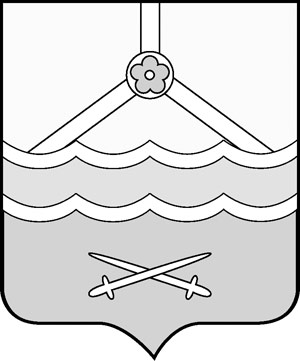 